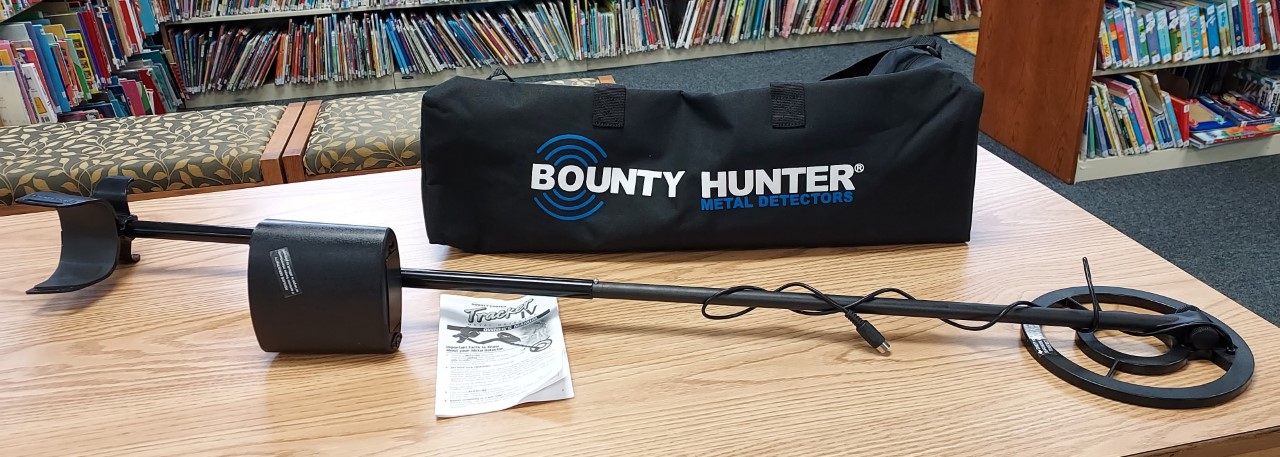 METAL DETECTOR4 PIECES TOTAL4 BARCODES TOTAL39900000707303 – BAG39900000707139 – TOP PART OF UNIT39900000707220 – BOTTOM PART OF UNIT39900000707048 – OWNER’S MANUAL/DIRECTIONS